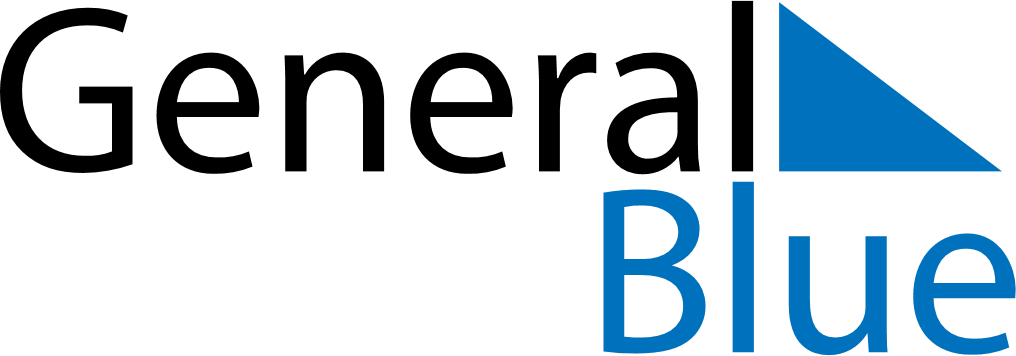 January 2024January 2024January 2024January 2024January 2024January 2024Halikko, Southwest Finland, FinlandHalikko, Southwest Finland, FinlandHalikko, Southwest Finland, FinlandHalikko, Southwest Finland, FinlandHalikko, Southwest Finland, FinlandHalikko, Southwest Finland, FinlandSunday Monday Tuesday Wednesday Thursday Friday Saturday 1 2 3 4 5 6 Sunrise: 9:34 AM Sunset: 3:27 PM Daylight: 5 hours and 53 minutes. Sunrise: 9:33 AM Sunset: 3:28 PM Daylight: 5 hours and 55 minutes. Sunrise: 9:33 AM Sunset: 3:30 PM Daylight: 5 hours and 57 minutes. Sunrise: 9:32 AM Sunset: 3:31 PM Daylight: 5 hours and 59 minutes. Sunrise: 9:31 AM Sunset: 3:33 PM Daylight: 6 hours and 1 minute. Sunrise: 9:30 AM Sunset: 3:35 PM Daylight: 6 hours and 4 minutes. 7 8 9 10 11 12 13 Sunrise: 9:29 AM Sunset: 3:37 PM Daylight: 6 hours and 7 minutes. Sunrise: 9:28 AM Sunset: 3:38 PM Daylight: 6 hours and 10 minutes. Sunrise: 9:27 AM Sunset: 3:40 PM Daylight: 6 hours and 13 minutes. Sunrise: 9:26 AM Sunset: 3:42 PM Daylight: 6 hours and 16 minutes. Sunrise: 9:25 AM Sunset: 3:44 PM Daylight: 6 hours and 19 minutes. Sunrise: 9:24 AM Sunset: 3:47 PM Daylight: 6 hours and 22 minutes. Sunrise: 9:22 AM Sunset: 3:49 PM Daylight: 6 hours and 26 minutes. 14 15 16 17 18 19 20 Sunrise: 9:21 AM Sunset: 3:51 PM Daylight: 6 hours and 30 minutes. Sunrise: 9:19 AM Sunset: 3:53 PM Daylight: 6 hours and 33 minutes. Sunrise: 9:18 AM Sunset: 3:55 PM Daylight: 6 hours and 37 minutes. Sunrise: 9:16 AM Sunset: 3:58 PM Daylight: 6 hours and 41 minutes. Sunrise: 9:14 AM Sunset: 4:00 PM Daylight: 6 hours and 45 minutes. Sunrise: 9:13 AM Sunset: 4:02 PM Daylight: 6 hours and 49 minutes. Sunrise: 9:11 AM Sunset: 4:05 PM Daylight: 6 hours and 54 minutes. 21 22 23 24 25 26 27 Sunrise: 9:09 AM Sunset: 4:07 PM Daylight: 6 hours and 58 minutes. Sunrise: 9:07 AM Sunset: 4:10 PM Daylight: 7 hours and 2 minutes. Sunrise: 9:05 AM Sunset: 4:12 PM Daylight: 7 hours and 7 minutes. Sunrise: 9:03 AM Sunset: 4:15 PM Daylight: 7 hours and 11 minutes. Sunrise: 9:01 AM Sunset: 4:18 PM Daylight: 7 hours and 16 minutes. Sunrise: 8:59 AM Sunset: 4:20 PM Daylight: 7 hours and 21 minutes. Sunrise: 8:57 AM Sunset: 4:23 PM Daylight: 7 hours and 26 minutes. 28 29 30 31 Sunrise: 8:54 AM Sunset: 4:25 PM Daylight: 7 hours and 30 minutes. Sunrise: 8:52 AM Sunset: 4:28 PM Daylight: 7 hours and 35 minutes. Sunrise: 8:50 AM Sunset: 4:31 PM Daylight: 7 hours and 40 minutes. Sunrise: 8:48 AM Sunset: 4:33 PM Daylight: 7 hours and 45 minutes. 